Utvärdering av distriktsstyrelsemötet den 28 februari i Uppsala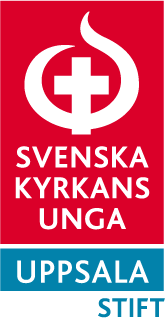 Plats: Birgittasalen stiftets hus. (det enorma rummet)Maten var kina-buffé.Handlingarna var en tjock bibba med alla protokoll för VU för 2008.Generellt sett kan man säga att handlingarna fick maximalt 3 på förståelsebarhet.Maten har fått många höga betyg men också något bottennapp.	Alla har inte gjort en utvärdering på det här mötet.